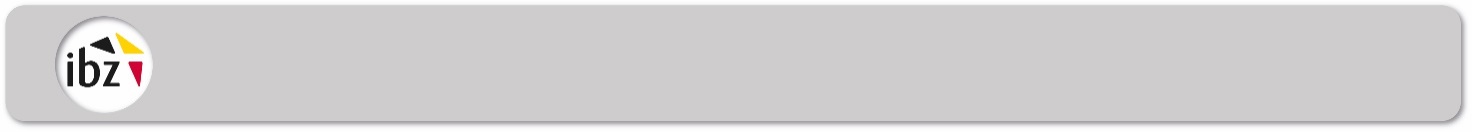 Liste des assesseurs absentsCanton électoral : .......................Commune : .....................Bureau de vote n° : .……………….Liste des assesseurs absents ou assesseurs suppléants du bureau de vote susmentionné qui ne donnent pas de raisons légitimes de ne pas pouvoir voter ou qui sont absents ou en retard du bureau de vote le jour du scrutin sans raisons légitimes (article 95 §10 du code électoral).Cette fiche est faite de bonne foi et est insérée dans l'enveloppe prévue à cet effet.À ............................................., le 9 juin 2024Le Président,Nom : ....................Signature : ....................Le secrétaire,Nom : ....................Signature : ....................Les assesseurs,Nom : ....................Signature : ....................Nom : ....................Signature : ....................Nom : ....................Signature : ....................Nom : ....................Signature : ....................Nom : ....................Signature : ....................NOMPRÉNOMRÉSIDENCE PRINCIPALE ET ADRESSE COMPLÈTEMOTIF DE L’ABSENCE